Dunn’s Dog Days of Summer Rates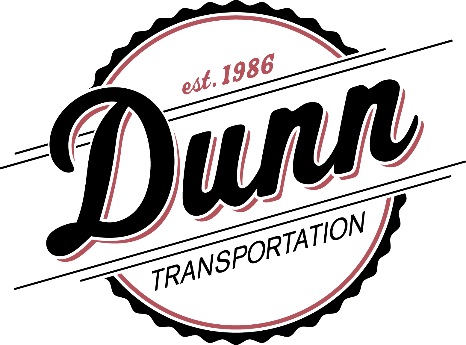 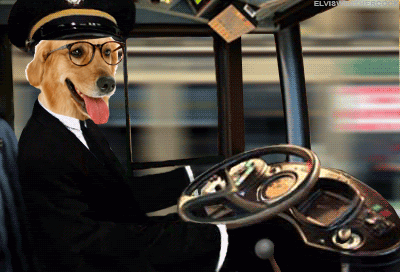 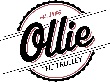 22 & 24 Passenger Executive CoachLocal Excursions: $75 per hour, 3 hour minimumSedona Day Trip: $810 (11 hours)Airport Transfers: $150 for one-way37 & 41 Passenger Executive CoachLocal Excursions: $100 per hour, 3 hour minimumSedona Day Trips: $1,080 (11 hours)Airport Transfers:  $200 for one-wayReceive a complimentary cooler with iced bottled water on-board when you mention “Dunn’s Dog Days”!